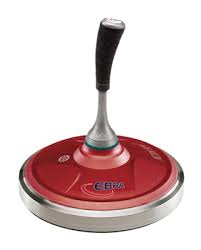 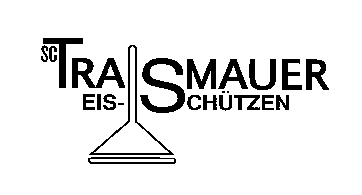 Vereinsadresse: Martin KorhamerSiedlungsring 6 / 1 , 3133 TraismauerTel. 0699 10 77 02 44ZVR-Zahl: 966472613e-mail: sc.traismauer.eisschuetzen@gmail.com                         EINLADUNG zum TURNIERAustragungsort:                     Eisschützenanlage des SC Traismauer , EisteichwegTermin:                                      Samstag : 24. Juni 2017     08:00 Uhr                         Durchführung:                         lt. IER und ISPONennung:                                   E-Mail od. tel. 0699 10 77 02 44                                                       E-Mail : sc.traismauer.eisschuetzen@gmail.comNennschluss:                      17.Juni 2016    max. 15 MannschaftenNenngeld:                                  € 30,-Schiedsrichter:                        Wird vor Beginn bekannt gegebenPreise:                                Die im ersten Drittel platzierten MannschaftenHaftung:                                     Der Veranstalter lehnt jede Haftung für Unfälle und daraus                                                       entstehende Vermögensschäden , sowohl aktiven als auch                                                       dritten Personen gegenüber ab !                                 Der SC Traismauer wünscht Ihnen eine gute Anreise und viel sportlichen Erfolg.Am  Veranstaltungstag  ist  bei  schlechter  Witterung  ein  Anruf  am Samstag ab 06:00 Uhr                                              unter Tel. 0699 10 77 02 44 möglich.                                                                Mit sportlichem GrußMartin Korhamer			Rudolfine Kauscheder           Traismauer,den 06.Jänner 2017     (Obmann)   	                          (Schriftführer e.h.)